GREENWOOD PUBLIC SCHOOL, DD NAGAR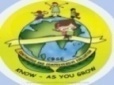 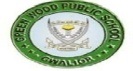 OUR MOTTO-DEVELOPMENT WITH DELIGHTSYLLABUS FOR MID TERM EXAMINATIONSESSION - [2019-20]Class- IXSUBJECTSYLLABUSENGLISH (R)Ch-1 The fun they had, Ch-2 The Sound of music,(Part-1,2) Ch-3 The little Girl, Ch-4 A truly beautiful mind, Ch-5 The snake & the mirror.Poem:-1. The road not taken, 2. Wind, 3. Rain on the roof, 4. The lake isle of Innis free,5. A legend of the north land.Moments:- 1. The lost child, 2. The Adventures of Toto, 3. Iswaran the story teller, 4. In the kingdom of fools, 5. The happy prince.ENGLISH (G)DeterminersPrepositionsReported speechWriting Skill:- 1. Letter writing, 2. Article writing, 3. Diary entry, 4. Story writingMathsCh-1  Number System , Ch-2 Polynomials, Ch-3 Coordinate Geometry , Ch-4 Linear equation in two variables, Ch-5 Introduction to Euclid’s geometry,  Ch-6 Lines and angles, Ch-8 Quadrilateral.Hindi (R)ikB&2 nq%[k dk vf/kdkj ] ikB&3 ,ojsLV% esjh f”k[kj ;k=k] ikB&4 rqe dc tkvksxs vfrfFk]  ikB&6 dhpM+ dk dkO;  dkO; [kaM%&ikB&9 jSnkl] ikB&10 jghe ds nksgs lap;u%& ikB&1 fxYyw] ikB&2 Le`fr] ikB&5 gkfen [kk¡Hindi (G)o.kZ&fopkj] i;kZ;okph “kCn] foykse “kCn] fuca/k ys[ku] i= ys[ku] fp= vfHkO;fDr laf/kAScienceBiology:- Ch-1 The fundamental unit of life, Ch-2 Diversity in living organisms, Ch-3 Why do we fall ill?Physics:- Ch-Motion, Ch-Force and laws of motion, Ch-Gravitation.Chemistry:- Ch-1Matter in our surrounding, Ch-2 Is matter around us pure, Ch-3 Atoms & molecules.Social ScienceGeography:- Ch-1 India size & location, Ch-2 Physical feature of India, Ch-3 DrainageHistory:- Ch-1 The French Revolution,  Ch-3 Nazism and the rise of Hitter, Civics:- Ch-1 Democracy in the contemporary world,Ch-2 What is democracy? Why Democracy?, Ch-3 Constitutional design.Economics:- Ch-1 The Story of village Palampur, Ch-2 People as resource.ComputerCh-2 Computer system organization , Ch-3  Computer SoftwareCh-4 Basic concepts of Operating system, Ch-5 Windows Operating software, Ch-6 Networking Basics & Multimedia.